INVITATION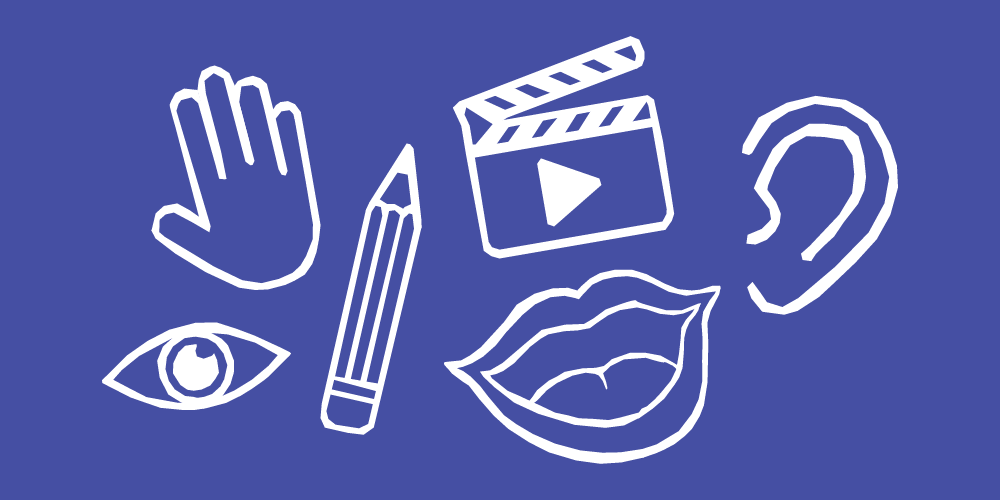 Kære [dagtilbuddets navn]Vi vil gerne invitere jer ind på biblioteket for at læse en bog for jer og folde den ud sammen med børnene ved at bruge alle de 5 literacy-elementer:Tale - Lytte - Læse - Skrive (tegne) - ViseVi skal derfor læse, tale, se film, lege og tegne ud fra temaet [det valgte tema].Varighed: ca. 40 minutterAntal børn: Max. 15Alder: X årDet hele foregår på biblioteket i [bynavn og adresse][dato og tidspunkt]Vi glæder os til at høre, om I vil komme.Venlig hilsen[navn og kontaktoplysninger]Supplerende materialerFold bogen ud er et koncept, som bibliotekerne har udviklet i samarbejde med Mary Fondens LæseLeg. Derfor kan I bagefter hente gratis materialer til de titler, vi folder ud på biblioteket lige her på LæseLegs side med boghæfter: og https://laeseleg.dk/boghaefter/3-4aar/